INTERNATIONAL BUSINESS PRESENTATIONSelect a country from the list of approved countries at the following website—http://www.executiveplanet.com  (starred items below can be found at the website). You will create a business presentation using PowerPoint (which will include an outline of your topic.. not word for word what you intend to say!!) to be presented orally to the class. Each slide should have about 5 or 6 pieces of information on it (so you will have to be somewhat selective in choosing information. I suggest you find things that are unique, interesting, etc.) Presentations must include the following information: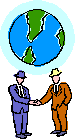 Slide 1: Introduction Slide (your name, country name, appropriate graphic)Slide 2: Country Information (population, religion, location—MAP, other pertinent information)Slide 3: Other Information (find the country’s flag and origin/meaning of the flag, currency and a picture of the currency, and conversion to $US)NOTE: Info for country/other information can be obtained from the World Factbook at http://education.yahoo.com/reference/factbook/ or http://www.nationmaster.com; currency photos at http://www.x-rates.com/photo_list.html or http://www.exchangerate.com/currency_photos.html or http://www.universalcurrency.ca/univrate.htm but you may have to find a few things elsewhereSlide 4: Things to Know Before Traveling (visit the consular website-- http://travel.state.gov/ and find out what you need to do to go there, safety/crime issues, speed limit, etc.)Slide 5: A Few Words… (find a few words from that country, especially hello, goodbye, thank you, etc.)Slide 6: Making Appointments*Slide 7: Business Dress*Slide 8: Topics of Conversation (good and bad)*Slide 9: Addressing Others*Slide 10: Acceptable Behavior*Slide 11: Gift Giving*Slide 12: Negotiating*Slide 13: Entertaining*Slide 14: Dining (find a few country favorite foods.. bonus if you bring one in)Slide 15: Conclusion: Compare to the USYour presentation will be graded as follows—NAME:______________________________________________  COUNTRY:_________________________
Presentations will be presented to the class and quizzes and printouts are due on TUESDAY. We will finish up presentations and review for the final on WEDNESDAY. Final exam will be THURSDAY (5th hour) or FRIDAY (2nd hour). I am staying TODAY and FRIDAY after school if you need extra time to prepare!! You may use notes during your presentation, but you MAY NOT read the speech. It should be in your own words. This is a big chunk of your grade.. so do well!!RequirementsPoints--deductSlideshow contains all items listed above (15 slides, including a title slide, at least 5 bulleted items per slide)150Map, flag, picture of currency are included as graphics30Slideshow is NOTES, not word for word and sentences20Quality of visual presentation (add graphics, but don't overdo it)25Quality of oral presentation (no ums, speech is understandable, makes sense, etc.)25Eye contact during oral presentation25Spelling/grammar of slideshow and presentation \25Notes turned in and a printout with 6 slides per page is turned in stapled to this sheet50A quiz over the country is typed up with answer sheet and turned in (5 T/F, 5 MC, and 3 short answer)50--/+ other deductions or bonusTOTAL400